WEBER COUNTY PLANNING DIVISION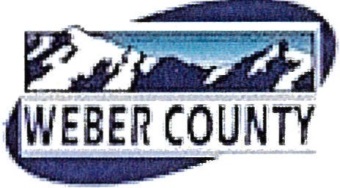    Administrative Review Meeting AgendaSeptember 14, 2015   4:00-5:00 p.m.1.	2.	Consideration and action on an administrative application for final approval of (LVS061716) Shannon Neilson Subdivision (1 Lot) located at 4391 W 400 S, in the Agricultural (A-1) Zone, Phil Hancock, Authorized Representative  3.	Consideration and action on an administrative application for final approval of (LVW062016) Willow Wood Subdivision No. 4 2nd Amendment, (1 Lot) plat amendment located at  2433 S 3850 W, in the Agricultural (A-1) Zone, Allan Clarke, Applicant  3.	Adjournment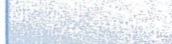 The meeting will be held in the Weber County Planning Division Conference Room, Suite 240, in the Weber Center, 2nd Floor, 2380 Washington Blvd., Ogden, Utah unless otherwise posted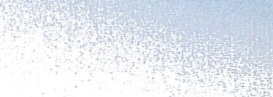 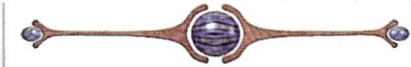 In compliance with the American with Disabilities Act, persons needing auxiliary services for these meetings should call the Weber County Planning ·Commission at 801-399-8791